Publicado en Las Palmas de Gran Canaria el 06/11/2017 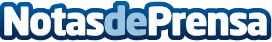 Coco Solution, una alternativa real para la transformación digital de las PYMESEstá claro que la transformación digital es aún a día de hoy una utopía para la mayoría de las PYMES. Son muchas las que acuden a profesionales con la esperanza de que les ayuden en el camino hacia la digitalización de sus modelos de negocio. Aún así, la cuestión es evidente, ¿Qué es lo que hace falta realmente para que esta transición hacia las nuevas tecnologías por parte de las empresas se haga realidad?Datos de contacto:Coco Solution+34 667 92 12 53Nota de prensa publicada en: https://www.notasdeprensa.es/coco-solution-una-alternativa-real-para-la Categorias: Comunicación Marketing Emprendedores E-Commerce Digital http://www.notasdeprensa.es